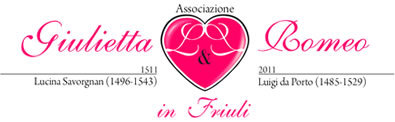 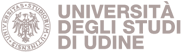 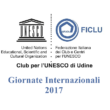 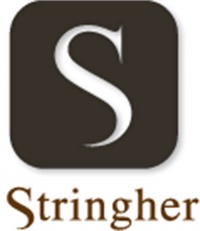                                                    CONCORSO NAZIONALE                                   “Giulietta e Romeo: la magia dell’amore”                                                VIII  edizione a.s.  2019 – 2020                                                       REGOLAMENTO                                                               FinalitàL’ “Associazione Giulietta e Romeo in Friuli”, con la collaborazione del “Club per l’Unesco” di Udine e l’Istituto Statale di Istruzione Superiore Bonaldo Stringher di Udine indice per l’anno scolastico 2019/2020 il concorso nazionale dal titolo:                           AMORE…SIGNIFICA PURE CREARE                      UNA NUOVA COSCIENZA AMBIENTALE. Scopo del concorso è divulgare il messaggio d’amore implicito nella vicenda dei due celebri amanti Giulietta e Romeo (alias Lucina Savorgnan del Monte e Luigi da Porto), la quale si compone sia del mito shakespeariano celebrato a Verona, sia della vera storia originale accaduta in Friuli. La prima sottolinea la forza dell’amore capace di superare anche la morte, mentre la seconda intende valorizzare la capacità dell’amore di combattere contro le avversità della vita. Questa iniziativa si rivolge alle nuove generazioni indicando nel coraggio e nella grandezza dell’amore un valido sostegno alla loro formazione morale e psicologica.                                                        DestinatariIl concorso è rivolto alle scuole statali e paritarie secondarie di I e II grado (alle classi o singolo alunno/a). E’ favorita pure la partecipazione di una rete di scuole e ogni istituzione scolastica può presentare un solo elaborato o progetto, sia autonomamente che in rete. In caso di rete il lavoro deve essere presentato dal soggetto capofila.                       Tipologia di elaborati ammessi al concorsoLibera espressività artistica. Gli elaborati possono essere presentati in forma letteraria (racconti, poesie fino a un massimo di dieci cartelle), artistica (disegni, manifesti, foto, sculture, collage, (realizzati con ogni strumento o tecnica) o multimediale (video, cortometraggi, canzoni, spot, et.)                                           Modalità d’iscrizioneL’scrizione è gratuita. Le istituzioni scolastiche che intendono partecipare al concorso dovranno inviare la scheda di partecipazione allegata al presente Bando (All. A) e la liberatoria (ALL. B) compilata in ogni parte in stampatello in modo chiaro leggibile entro e non oltre il 28 aprile 2020. Ogni istituzione scolastica potrà partecipare con uno o più bandi. Per cause di forza maggiore per problemi tecnico-organizzativi o per apportare migliorie od in caso di eccezioni non previste, l’organizzazione potrà modificare il presente Regolamento dandone informazione.                                          Trasmissione degli elaboratiGli elaborati dovranno essere inviati, tramite posta, all’ “Associazione Giulietta e Romeo in Friuli”, Castello Savorgnan di Brazzà, presso architetto Roberto Pirzio-Biroli, V. Del Castello 11, Brazzacco di Moruzzo - 33100 – Udine, entro e non oltre 28 aprile 2020, tel 0432.672268 (farà fede il timbro postale). Sulla busta deve essere riportata la dicitura: Concorso nazionale Giulietta e Romeo in Friuli : la magia dell’amore.Commissione esaminatriceGli elaborati saranno valutati da una Commissione esaminatrice composta da docenti, artisti, storici, letterati, etc.                                            Valutazione e premiazioneTra tutti i lavori pervenuti la Commissione sceglierà, a suo insindacabile giudizio, le migliori opere. La premiazione avverrà a Udine presumibilmente il 22 maggio 2020 alle h. 16.00 in luogo e data precisa che verranno comunicati tempestivamente dopo la data di scadenza del concorso, ai vincitori, per email. Indipendentemente dalla forma espressiva utilizzata saranno assegnati:I premio per la scuola secondaria di primo grado I premio per la scuola secondaria di secondo gradoAi vincitori saranno assegnati premi (scolastici e/o lavori di famosi artisti ). Riconoscimenti ai secondi e terzi vincitori della scuola secondaria di primo grado e scuola secondaria di secondo grado. La Giuria potrà assegnare uno o più premi e menzioni e premi speciali.                                                   Privacy e liberatoriaLe opere inviate non saranno restituite e resteranno a disposizione dell’associazione che si riserva la possibilità di produrre materiale didattico/divulgativo senza corrispondere alcuna remunerazione o compenso agli autori. Le opere potrebbero essere pubblicate su siti web nonché utilizzate per la realizzazione di mostre e iniziative a scopo didattico ed educativo. L’invio dell’opera per la partecipazione al concorso implica il possesso di tutti i diritti dell’opera stessa e solleva l’associazione da tutte le responsabilità costi e oneri di qualsiasi natura che dovessero essere sostenuti a causa del contenuto dell’opera. I vincitori dovranno ritirare personalmente il premio o mandare un loro delegato poiché i premi non saranno spediti.Gli elaborati dovranno pervenire corredati dal consenso al trattamento dei dati personali ai sensi del D. Lgs. 30 giugno 2003, n. 196 (All. A). Per qualsiasi informazione contattare : 328/5937315www.associazione giuliettaeromeoinfriuli.itE-mail: info@associazionegiuliettaeromeoinfriuli.it                    LIBERATORIA (a.s. 2019/2020)                                                                         Pregasi scrivere in modo chiaro in stampatello	                                                                                                                       Il/La sottoscritto/a_________________________________________________Dirigente Scolastico del/la_________________________________________con sede in ______________________________  Tel./Fax__________________ Email_______________________dichiarAche sono giacenti presso la segreteria della scuola  le autorizzazioni individuali degli alunni per la trasmissione,  sia in televisione che su internet,  delle immagini relative al lavoro svolto dal titolo _______________________                                realizzato da________________________            e spedito al concorso nazionale di “”Giulietta e Romeo: la magia  dell’amore (edizione2019/2020), organizzato dall’  ”Associazione Giulietta e Romeo in Friuli” in collaborazione con il “Club per l’Unesco di Udine” e “l’Istituto Statale Bonaldo Stringher” di Udine.Data______________________      In fede,                 il Dirigente ScolasticoSCHEDA DI PARTECIPAZIONE All. A.  Pregasi scrivere in modo chiaro, in stampatello                              GIULIETTA E ROMEO LA MAGIA DELL’AMOREAnno scolastico 2018/2019. Da inviare entro il 28 /04/2020 e da allegare all’elaboratoRegione _____________________________Città  _____________________________________Provincia____________                                                            Istituto scolastico_________________________________________________    Secondaria di Primo Grado   -    Secondaria di Secondo GradoIndirizzo_________________________________________________________  Tel._________________Fax______________Email________________________Docente referente______________________________________________________Contatti___________________________________________________________Altra/e scuole coinvolte in rete _________________________________________________________________
_____________________________________________________________________Classe/i _________________________________________Studente/i   _________________________________________Titolo dell’opera/e ____________________________________________________Ai sensi della L675//2003 e in relazione al DL 196/2003 dichiaro di essere informato/a delle finalità delle modalità del trattamento dei dati personali, consapevolmente indicati nella scheda e di autorizzarne l’archiviazione nella banca dati dei soggetti organizzatori. Con la presente si dichiara inoltre di aver preso visione del Bando del concorso per le scuole “Giulietta e Romeo: la magia dell’amore” e di accettarne il regolamento.Data_____________________    Firma del Dirigente scolastico